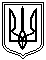 Миколаївська міська радаПостійна комісія міської ради З питань екології, природокористування,просторового розвитку, містобудування, архітектури і будівництва, регулювання земельних відносинПРОТОКОЛ №2від  24.12.2020                                                                                     19:40 мала зала Засідання постійної комісії міської ради з питань екології, природокористування, просторового розвитку, містобудування, архітектури і будівництва, регулювання земельних відносинПрисутні депутати Миколаївської міської ради VIII скликання:Голова постійної комісії – О. НестеренкоЧлени постійної комісії: В. Кім, Т. Кравчук, А. Петров, Г. Ременнікова, О. Розумний, Р. Садрідінов..Відсутні члени комісії: О. Афанасьєв, С. Танасов, О. Третяк, С. Щербаков.Запрошені та присутні:О. Сєнкевич – міський голова, Д. Фалько – секретар міської ради, В. Луков,          С. Коренєв – директор департаменту житлово-комунального господарства Миколаївської міської ради, А. Петров,    Ю. Андрієнко, Д. Лазарєв, А. Волков, А. Кучеренко – депутат Миколаївської міської ради VIII скликання.ПОРЯДОК ДЕННИЙ:1. Організаційні питання.2.Розгляд проєктів рішень міської ради, що пропонуються до розгляду на другій позачерговій сесії Миколаївської міської ради, Миколаївського району, Миколаївської області VIII скликання.ПИТАННЯ ДО РОЗГЛЯДУ:     Розділ 11. Організаційні питання.1.1.  Обрання секретаря постійної комісії на засідання постійної комісії 24.12.2020.Висновок постійної комісії:  обрати секретарем постійної комісії на засідання постійної комісії 24.12.2020 депутата Миколаївської міської ради VIII скликання Ганну Ременнікову.За – 6Проти – 0Утримались – 0Не голосували – 1 (Г. Ременнікова)Розділ 22. Розгляд проєктів рішень міської ради, що пропонуються до розгляду на другій позачерговій сесії Миколаївської міської ради, Миколаївського району, Миколаївської області VIII скликання.2.1. Проєкт рішення міської ради «Про затвердження на посади заступників міського голови та керуючого справами виконавчого комітету Миколаївської міської ради» файл (s-gs-010).За пропозицією міського голови О. Сєнкевича.Слухали: Сєнкевича Олександра Федоровича – міського голову;Лукова Віталія Дмитровича - кандидата на посаду першого заступника міського голови;Коренєва Сергія Миколайовича – директора департаменту житлово-комунального господарства Миколаївської міської ради – кандидата на посаду заступника міського голови;Петрова Анатолія Леонідовича - кандидата на посаду заступника міського голови;Андрієнка Юрія Георгійовича - кандидата на посаду заступника міського голови;Лазарєва Дмитра Анатолійовича - кандидата на посаду заступника міського голови;Волкова Андрія Сергійовича - кандидата на посаду заступника міського голови.Висновок постійної комісії:  рекомендувати до винесення на розгляд сесії Миколаївської міської ради, Миколаївського району, Миколаївської області VIII скликання проєкт рішення міської ради «Про затвердження на посади заступників міського голови та керуючого справами виконавчого комітету Миколаївської міської ради» файл (s-gs-010).За – 6Проти – 0Утримались – 1 (Т. Кравчук)2.2. Проєкт рішення міської ради «Про виконавчий комітет Миколаївської міської ради» файл (s-gs-011).За пропозицією міського голови О. Сєнкевича.Висновок постійної комісії:  рекомендувати до винесення на розгляд сесії Миколаївської міської ради, Миколаївського району, Миколаївської області VIII скликання проєкт рішення міської ради «Про виконавчий комітет Миколаївської міської ради» файл (s-gs-011).За – 6Проти – 0Утримались – 1 (Т. Кравчук)Голова комісії                                                                      Олена НЕСТЕРЕНКОСекретар комісії(на засіданні 24.12.2020)                                                Ганна РЕМЕННІКОВА